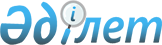 Об утверждении Правил реализации местными исполнительными органами областей, городов Астаны и Алматы гражданам Республики Казахстан жилья, построенного в рамках реализации Государственной программы развития жилищного строительства в Республике Казахстан на 2005-2007 годы
					
			Утративший силу
			
			
		
					Постановление Правительства Республики Казахстан от 1 сентября 2004 года N 923. Утратило силу постановлением Правительства Республики Казахстан от 19 сентября 2009 года № 1411

      Сноска. Утратило силу постановлением Правительства РК от 19.09.2009 № 1411.      В соответствии с Государственной программой развития жилищного строительства в Республике Казахстан на 2005-2007 годы, утвержденной  Указом  Президента Республики Казахстан от 11 июня 2004 года N 1388, Правительство Республики Казахстан постановляет: 

      1. Утвердить прилагаемые Правила реализации местными исполнительными органами областей, городов Астаны и Алматы гражданам Республики Казахстан жилья, построенного в рамках реализации Государственной программы развития жилищного строительства в Республике Казахстан на 2005-2007 годы. 

      2. Местным исполнительным органам областей, городов Астаны и Алматы: 

      1) производить реализацию жилья гражданам Республики Казахстан в соответствии с настоящими Правилами; 

      2) ежеквартально, не позднее 10-го числа месяца, следующего за отчетным периодом, представлять информацию о реализации жилья Министерству индустрии и торговли Республики Казахстан и Министерству финансов Республики Казахстан. 

      3. Министерству юстиции Республики Казахстан в соответствии с законодательством Республики Казахстан организовать работу по регистрации прав собственности на недвижимое имущество. 

      4. Настоящее постановление вступает в силу со дня опубликования.        Премьер-Министр 

      Республики Казахстан        

Утверждены                   

постановлением Правительства          

Республики Казахстан              

от 1 сентября 2004 года N 923         

  Правила 

реализации местными исполнительными органами областей, 

городов Астаны и Алматы гражданам Республики Казахстан 

жилья, построенного в рамках реализации Государственной 

программы развития жилищного строительства 

в Республике Казахстан на 2005-2007 годы 

      1. Настоящие Правила определяют порядок реализации гражданам Республики Казахстан жилья, построенного в рамках реализации Государственной программы развития жилищного строительства в Республике Казахстан на 2005-2007 годы, утвержденной  Указом  Президента Республики Казахстан от 11 июня 2004 года N 1388, за счет средств, выделяемых из республиканского бюджета на возвратной основе местным исполнительным органам областей, городов Астаны и Алматы. 

      2. Уполномоченные местные государственные органы по жилищно-коммунальным вопросам (далее - Уполномоченный орган) за четыре месяца до ввода жилья в эксплуатацию распространяют информацию о реализации жилья путем опубликования в средствах массовой информации, в том числе месте приема документов, дате завершения приема документов, и в течение двух месяцев с даты опубликования осуществляют прием документов.  <*> 

     Сноска. Пункт 2 - в редакции постановления Правительства РК от 29 июня 2005 г.  N 649 . 

      3. После опубликования граждане Республики Казахстан представляют в Уполномоченный орган письменные заявления по форме согласно приложению к настоящим Правилам, копии документов, удостоверяющих личность членов семьи, справку о составе семьи, справку с места работы с указанием стажа, в том числе стажа государственной службы, копию свидетельства о браке (в случае наличия такового), справку о наличии или отсутствии недвижимого имущества.  <*> 

      Сноска. В пункт 3 внесены изменения - постановлением Правительства РК от 29 июня 2005 г.  N 649 . 

      4. Уполномоченный орган за два месяца до ввода жилья в эксплуатацию предоставляет соответствующему банку второго уровня, либо организации, осуществляющей отдельные виды банковских операций, (далее - заимодатель) фамилии граждан Республики Казахстан, подавших заявления и информацию о жилье, на которое претендуют данные граждане.  <*> 

      Сноска. В пункт 4 внесены изменения - постановлением Правительства РК от 29 июня 2005 г.  N 649 . 

      5. Заимодатель за месяц до сдачи жилья в эксплуатацию определяет платежеспособность граждан Республики Казахстан и  представляет в Уполномоченный орган фамилии граждан, которым заимодателем планируется предоставить заем.  <*> 

      Сноска. В пункт 5 внесены изменения - постановлением Правительства РК от 29 июня 2005 г.  N 649 . 

      6. Уполномоченный орган после получения от заимодателей информации о гражданах, платежеспособность которых подтверждена, формирует единый список граждан с отражением данных, указанных в документах, предусмотренных в пункте 3 настоящих Правил, и принимает решение о реализации жилья на основании решения комиссии, созданной местным исполнительным органом под руководством акимов областей (городов, районов), в состав которой входят представители общественных организаций, средств массовой информации. 

      Приоритетное право на приобретение жилья предоставляется: 

      1) молодым семьям, имеющим детей; 

      2) работникам государственных органов и учреждений, содержащихся за счет средств государственного бюджета; 

      3) работникам государственных предприятий социальной сферы. 

      При реализации жилья, построенного в рамках  Государственной программы  развития жилищного строительства в Республике Казахстан на 2005-2007 годы, к работникам государственных предприятий социальной сферы относятся работники, государственные предприятия которых осуществляют следующие виды деятельности: 

      оказание медицинских услуг, за исключением косметологических; 

      оказание услуг в сфере дошкольного воспитания и обучения; начального, основного, среднего, дополнительного общего образования; начального, среднего, высшего и послевузовского профессионального образования; переподготовки и повышения квалификации, осуществляемых по соответствующим лицензиям на право ведения данных видов деятельности; 

      деятельность в сфере науки, спорта (кроме спортивно-зрелищных мероприятий коммерческого характера), культуры (за исключением шоу-бизнеса), оказания услуг по сохранению исторического и культурного наследия, архивных ценностей, а также в области социальной защиты и социального обеспечения детей, престарелых и инвалидов; 

      библиотечное обслуживание. 

      К работникам государственных предприятий социальной сферы также относятся работники, государственные предприятия которых соответствуют следующим условиям: 

      численность инвалидов составляет не менее 51 процента от общего числа работников; 

      расходы по оплате труда инвалидов составляют не менее 51 процента (в специализированных организациях, в которых работают инвалиды по потере слуха, речи, а также зрения - не менее 35 процентов) от общих расходов по оплате труда. 

      Для подтверждения вышеуказанных условий работники государственных предприятий социальной сферы представляют в уполномоченный орган соответствующую справку о численности инвалидов и (или) о размере расходов по оплате труда инвалидов от общих расходов по оплате труда. 

      Вышеуказанные положения не применяются в отношении государственных предприятий, получающих доходы от деятельности по производству и реализации подакцизных товаров и от подакцизных видов деятельности.      

      При прочих равных условиях при вынесении заключения о реализации жилья молодым семьям предпочтение оказывается заявителям, имеющим наибольшее количество детей. 

      При прочих равных условиях при вынесении заключения о реализации жилья работникам государственных органов и учреждений, содержащихся за счет средств государственного бюджета, работникам государственных предприятий социальной сферы и прочим заявителям предпочтение оказывается заявителям, имеющим наибольший стаж работы. 

      При прочих равных условиях при вынесении заключения о реализации жилья работникам государственных органов и учреждений, содержащихся за счет средств государственного бюджета, работникам государственных предприятий социальной сферы предпочтение оказывается заявителям, супруг (супруга) которых также является работником названных организаций. 

      При вынесении заключения о реализации жилья также принимается во внимание текущая жилищная ситуация заявителя, а именно отсутствие жилья, необходимость улучшения жилищных условий в случае, если размер полезной занимаемой площади составляет менее 15 (пятнадцати) квадратных метров на одного человека и факты отчуждения жилья с 2004 года. 

      При этом заявления граждан, платежеспособность которых подтверждена заимодателем и рассмотрение которых было отложено при предыдущей реализации жилья в связи с ее завершением, рассматриваются в первоочередном порядке при условии повторного подтверждения платежеспособности. 

     Сноска. В пункт 6 внесены изменения - постановлением Правительства РК от 29 июня 2005 г.  N 649 ; от 9 июня 2006 года N  534 . 

      7. Уполномоченный орган в течение десяти рабочих дней после государственной регистрации права собственности на жилье в установленном законодательством порядке заключает с гражданином Республики Казахстан  договор купли-продажи  жилья, цена которого определяется по официальному курсу тенге к доллару США, установленному Национальным банком Республики Казахстан на момент заключения договора. 

      При этом договор купли-продажи жилья должен содержать условие об отсутствии у гражданина Республики Казахстан права реализации жилья в течение трех лет. 

      После представления гражданином Республики Казахстан документа, подтверждающего уплату в бюджет суммы сбора за государственную регистрацию прав на недвижимое имущество и сделок с ним, Уполномоченный орган осуществляет государственную регистрацию права собственности на жилье за гражданином в установленном законодательством порядке, а гражданин вносит сумму первоначального взноса по реквизитам, указанным Уполномоченным органом. 

      После регистрации права собственности на жилье Уполномоченный орган передает оригиналы правоустанавливающих документов заимодателю. 

       Сноска. Пункт 7 - в редакции постановления Правительства РК от 29 июня 2005 г.  N 649 ; внесены изменения - постановлением Правительства РК от 9 июня 2006 года N  534 . 

      8. Заимодатель и собственник жилья заключают договоры банковского займа и ипотеки. Собственник жилья предоставляет заимодателю в залог приобретенное жилье в качестве обеспечения исполнения обязательства по договору. 

      В течение трех рабочих дней со дня получения свидетельства о государственной регистрации залога заимодатель перечисляет сумму займа на счет, указанный Уполномоченным органом. 

     Сноска. Пункт 8 - в редакции постановления Правительства РК от 29 июня 2005 г.  N 649 ; внесены изменения - постановлением Правительства РК от 9 июня 2006 года N  534 . 

      9. Источником финансирования могут выступать: 

      1) ипотечные займы со следующими параметрами:  

      ставка вознаграждения до 10 (десяти) процентов годовых на весь срок займа; 

      срок займа до 20 (двадцати) лет; 

      первоначальный взнос не менее 10 (десяти) процентов; 

      2) жилищные займы системы жилищных строительных сбережений; 

      3) собственные средства граждан Республики Казахстан, за исключением случаев приобретения жилья, построенного в городах Астане, Алматы и Атырау.  <*> 

      Сноска. В статью 9 внесены изменения - постановлением Правительства РК от 29 июля 2005 г.  N 792  . Приложение                

к Правилам                

__________________            

__________________            

                  

  Заявление       В соответствии с Государственной программой развития жилищного строительства в Республике Казахстан на 2005-2007 годы прошу мне __________ (Ф.И.О. с указанием даты рождения) реализовать жилье площадью __ кв.м. ____________________________ 

__________________________________________________________________________ 

________________________________________________(информация с указанием характеристик жилья (количество комнат, этаж и прочее), а также краткая информация о месте работы, занимаемой должности и др.) 

      Семья состоит из __ человек: 

      ___________________________________________________________________ 

      ___________________________________________________________________ 

      ___________________________________________________________________ 

      Стаж работы __ лет (заполняется только работниками государственных органов и учреждений, содержащихся за счет средств государственного бюджета, государственных предприятий социальной сферы) 

      Предполагаемый заимодатель (-и): 

      ___________________________________________________________________ 

      ___________________________________________________________________ "___"_________200_года                      ______________ 

                                              (подпись) 

  

      Заявление принял: 

      ________________ (Ф.И.О., должность) 

      ________________ (подпись) 
					© 2012. РГП на ПХВ «Институт законодательства и правовой информации Республики Казахстан» Министерства юстиции Республики Казахстан
				